Урок физической культуры в 5-м классе по теме "Волейбол"Задачи урока:Дальнейшее разучивание основных индивидуальных технических приемов игры  в  волейбол:
Развитие быстроты перемещений.
Обучение технике выполнения передачи мяча сверху двумя руками.Развивать умение сотрудничать с партнерами по команде посредством подвижных игр.Необходимое оборудование и инвентарь: сетка волейбольная; мячи волейбольные -5 шт.; секундомер – 1; свисток – 1.План урока:Подготовительная часть – 10 мин.Основная часть – 25 мин.Заключительная часть – 7 мин. Ход урокаСодержание материалаДозировкаОрганизационно-методические указанияПодготовительная часть – 10 мин.Подготовительная часть – 10 мин.Подготовительная часть – 10 мин.Построение, приветствие, сообщение задач урока.1 минОбратить внимание на готовность учащихся к урокуХодьба на носках, на пятках, перекатом с пятки на носок, с различным положением рук.1 минСледить за правильностью осанки.Бег в среднем темпе.2 минРаботает передняя часть стопы.Чередование перемещений: бег лицом и спиной вперед, на согнутых ногах; приставными шагами правым, левым боком вперед, лицом и спиной вперед; двойными шагами, скачками. Ускорение на определенных участках.1 минУскорение в максимальном темпе.Спиной вперед бежать на передней части стопы.Бег с остановками и изменением направления. “Челночный” бег на 5 и 10 м (общий пробег за одну попытку 20–30 м). “Челночный” бег, но отрезок вначале пробегают лицом вперед, затем спиной и т. д. По принципу “челночного” бега перемещение приставными шагами.3 серииБежать в одном темпе.Слушать указания учителя.Имитация положения рук как при передаче сверху двумя руками.4 серииКласс расположен в шеренгу на боковых линиях.1. Вращение рук в кистевых и плечевых суставах.Повороты предплечий наружу (супинация). Полуприседая, руки вперед-вниз с одновременным сведением и супинацией предплечий.Броски набивных мячей вперед-вверх. Из положений полуприседа, ноги на ширине плеч, бросок набивного мяча прямыми руками вперед-вверх с одновременным выпрямлением ног. (Внимание учащихся следует обратить на необходимость одновременного разгибания ног и бросок мяча).4. Положение полуприседа, прямые руки с мячом опущены вниз. Выполнение выпада влево (вправо, вперед, назад) с последующим броском набивного мяча вперед-вверх. Не допускать сгибания рук при броске мяча. Добиться одновременного разгибания ног и смещения рук вперед-вверх с последующим броском.Приседание на двух ногах, руки вперед. Выполнять по 10 серий приседаний в медленном и быстром темпе.Из стойки готовности волейболиста перемещение на 2— 4 м влево с последующей остановкой и выпадом влево. То же вправо, вперед, назад.Ускорения на 5—10 м в различных направлениях из положения стойки готовности волейболиста. Исходное положение: а) сидя на полу,б) стоя спиной в направлении движения.Упражнения на расслабление мышц рук и ног. Потряхивание расслабленными руками, поднятыми вверх и опущенными вниз.Из стойки на лопатках — потряхивание расслабленными ногами4 минОсновная часть – 25 мин.Основная часть – 25 мин.Основная часть – 25 мин.Броски волейбольных мячей вперед и вверх. Учащиеся, находясь в исходном положении, удерживают мяч кистями, широко расставив пальцы, локти разведены в стороны и вперед. Одновременным и полным разгибанием рук, туловища и ног производится бросок мяча.3-4 минУпражнение выполняется в медленном и среднем темпе.Учащиеся в парах. Стоят спиной друг к другу. Один передает мяч другому двумя руками за голову.3-4 мин“Перехвати мяч”: игроки делятся на две команды, которые располагаются по линиям в двух кругах один в другом, находящимся на расстоянии 0,5-0,8 м. Команда, расположенная за линией второго (наружного) круга, выполняет передачи сверху друг другу через круг. Вторая команда, расположенная внутри второго круга, старается перехватить мяч в прыжке, не выходя из своего круга.5 минПравила: перехват выполнять обозначенным учителем способом (ловля, передача сверху, отбивание, касание или др.). Нельзя  заходить в зону между линиями игрокам обеих команд. При потере мяча команды меняются местами. – Отработка передачи сверху, мяч в прыжке.“Свеча”. На площадке чертится круг диаметром 1 метр. Игроки располагаются в колонну по одному, по очереди входят в круг и выполняют десять передач над собой. Каждая передача должна быть не менее чем на 2 метра выше роста игрока. Игроки наказываются штрафным очком за недостаточную высоту передачи и за выход за линию круга.5 минПо окончании игры победителем объявляется тот, у кого меньше штрафных очковВ парах. Партнеры на боковых линиях.1-й набрасывает мяч высоко к середине зала.2-й выбегает под мяч, остановка, выполняет передачу сверху, спиной вперед.Возврат на боковые линию.3-4минВ четверках. Броски/ловля мяча: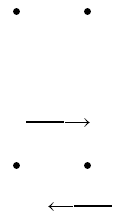 Два мяча с одной стороны. Партнеры одновременно выполняют бросок, стоящему напротив партнеру и меняются местами. Получают мяч от партнера напротив и повторяют броски.2-3 мин.Упражнение выполнять как можно быстрее, аккуратно.Заключительная часть – 3 мин.Заключительная часть – 3 мин.Заключительная часть – 3 мин.Ходьба с дыхательными упражнениями.2 мин.Подведение итогов урока.1 мин.